II Konkurs Plastyczny„Mój Kościuszko”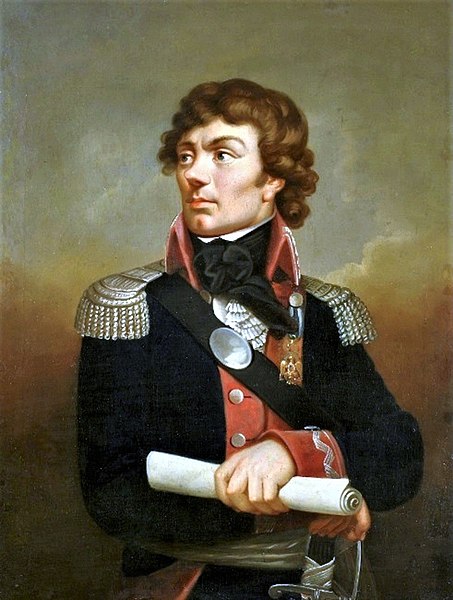 Organizator:Publiczna Szkoła Podstawowa
 im. Tadeusza Kościuszki w BieździedzyRegulaminOrganizatorem II Konkursu Plastycznego „Mój Kościuszko” 
dla szkół podstawowych z terenu gminy Kołaczyce jest Publiczna Szkoła Podstawowa im. Tadeusza Kościuszki w Bieździedzy we współpracy z:Gminnym Ośrodkiem Kultury w Kołaczycach;Jasielskim Domem Kultury;Młodzieżowym Domem Kultury w Jaśle.Patronat honorowy: Burmistrz Kołaczyc.Głównym celem Konkursu jest zachęcenie dzieci i młodzieży do zapoznania się 
z postacią Tadeusza Kościuszki- bohatera narodowego i człowieka wielu talentów, a ponadto:zaprezentowanie i rozwijanie własnych zdolności plastycznych;kształtowanie wyobraźni;rozwijanie zainteresowań historią;poszukiwanie autorytetów;integracja środowisk szkolnych;twórcze zagospodarowanie wolnego czasu.ZADANIE PLASTYCZNE (do wyboru) wykonanie portretu Tadeusza Kościuszki;zilustrowanie sceny historycznej z udziałem bohatera;wykonanie komiksu dotyczącego życia i działalności Kościuszki (minimum 6 ilustracji z krótkimi tekstami w tzw. „dymkach”);plakat dotyczący bohatera.Technika pracy dowolna; format A4 lub A3. Uczestnicy będą oceniani wg wieku:GRUPA 1 : klasy 1- 3 szkoły podstawowej.GRUPA 3: klasy 4 - 6 szkoły podstawowej.GRUPA 4: klasy 7-8 szkoły podstawowej.Każdy uczestnik może zgłosić tylko jedną pracę konkursową. Każda szkoła może zgłosić maksymalnie 12 prac konkursowych (prosimy nauczycieli plastyki 
o wstępną weryfikację prac).Prace konkursowe należy podpisać imieniem, nazwiskiem, oznaczyć klasę (wiek) uczestnika, nazwę szkoły oraz dostarczyć organizatorowi wraz
 z Załącznikiem nr 1, Załącznikiem nr 2 w nieprzekraczalnym terminie 
do 8 maja 2023 roku.Prace oceniać będzie Komisja Konkursowa składającą się z plastyków 
z Jasielskiego Domu Kultury, Młodzieżowego Domu Kultury w Jaśle oraz przedstawicieli Gminnego Ośrodka Kultury w Kołaczycach wg następujących kryteriów:zgodność z tematem i celami konkursu;oryginalność i kreatywność pracy;estetyka pracy;wartości artystyczne.Decyzje Komisji Konkursowej są nieodwołane. Organizator zwraca nadesłane prace na prośbę uczestników po wystawie pokonkursowej.Ogłoszenie wyników konkursu nastąpi w ciągu dwóch tygodni od daty zakończeniu konkursu na stronie internetowej szkoły w Bieździedzy. Organizator będzie informował o tym fakcie także drogą telefoniczną.Dyplomy i atrakcyjne nagrody dla laureatów i wyróżnionych zostaną rozdane 1 czerwca 2023 roku (o sposobie i godzinie rozdania nagród organizator poinformuje telefonicznie zainteresowane osoby oraz na stronie internetowej szkoły.Rodzice, opiekunowie prawni uczestników, wysyłając i podpisując Załącznik nr 1, oświadczają jednocześnie, że uczestnikom przysługują wyłączne
 i nieograniczone prawa autorskie do tych prac. Rodzice, opiekunowie prawni ponoszą wyłączną odpowiedzialność za naruszenie cudzych praw autorskich przez ich dzieci i podopiecznych.W stosunku do nadesłanych prac organizatorzy nabywają prawo do ich prezentacji, cytowania i publikacji, w tym w mediach, na wystawach, 
w materiałach promocyjnych i w Internecie, bez dodatkowej zgody autora, jego rodzica lub opiekuna prawnego. Imiona i nazwiska autorów prac wybranych przez Komisje Konkursowe zostaną opublikowane w mediach i Internecie bez dodatkowej zgody uczestnika, jego rodzica lub opiekuna prawnego. Szczegółowe informacje można uzyskać u koordynatora Konkursu-
 p. Agaty Ochałek-Skałby.Zachęcamy do udziału!Załącznik nr 1Zgłoszenie do udziału w Gminnym Konkursie Plastycznym 
„Mój Kościuszko” organizowanym przez Publiczną Szkołę Podstawową 
im. T. Kościuszki w Bieździedzy:Imię i nazwisko uczestnika:…………………………………………………Klasa:…………………………………………………………………………Nazwa i adres szkoły:………………………………………..........................………………………………………………………………………………..Adres e-mail szkoły/ nr telefonu:…………………………………………….Nauczyciel (opiekun uczestnika):……………………………………………Potwierdzenie dyrektora szkoły (pieczęć i podpis):Wyrażam zgodę na przetwarzanie przez Organizatora Konkursu danych osobowych zawartych w formularzu zgłoszeniowym na potrzeby wzięcia udziału mojego dziecka/podopiecznego w Gminnym Konkursie Plastycznym „Mój Kościuszko” (zgodnie Rozporządzeniem Parlamentu Europejskiego i Rady (UE) 2016/679 
z dnia 27 kwietnia 2016 r. w sprawie ochrony osób fizycznych w związku z przetwarzaniem danych osobowych i w sprawie swobodnego przepływu takich danych oraz uchylenia dyrektywy 95/46/WE - ogólne rozporządzenie o ochronie danych „RODO”).Przyjmuję do wiadomości, że moja zgoda może być w każdym momencie odwołana przez jednoznaczne poinformowanie Organizatora Konkursu o tym fakcie. Cofnięcie zgody na przetwarzanie danych osobowych do celów wzięcia udziału w Konkursie jest równoznaczne 
z cofnięciem zgłoszenia konkursowego. Podpisanie niniejszego formularza jest równoznaczne z akceptacją regulaminu Konkursu. 			             …………..………………………………………………………………………Data i czytelny podpis rodzica/opiekuna prawnego uczestnika konkursu